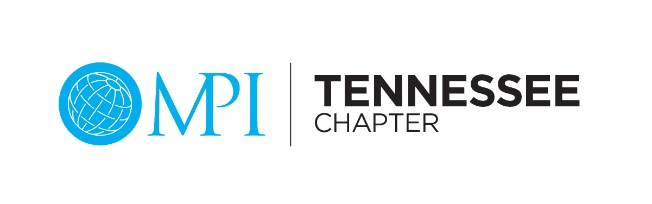 2021 - 2022BOARD OF DIRECTORS APPLICATIONTo be eligible for election to MPI Tennessee Chapter Board of Directors, all members interested in chapter leadership must complete this application and return it to the address below. Any questions about the duties or responsibilities of any position may be directed to the current Immediate Past-President, President or President-Elect. Complete this application and email it to the Nominating Committee, c/o Shannon Jones, MPI Tennessee Chapter Immediate Past President. Board Application must be received by December 4, 2020.Return via email to:Shannon Jones, CMPChapter Immediate Past PresidentP: 615-306-3737Shannon.Jones@Butlersnow.comNominations Committee:Immediate Past President – Shannon Jones, CMPPresident Elect – Melanie BlancheLori Hulet Kate ShattuckJeff ScheitzachMichael FarrellTammy Gilbert CardonaAPPLICANT’S NAME:  EMPLOYER:    TELEPHONE NUMBER:                            				 EMAIL ADDRESS:  2020-2021 CURRENT BOARD POSITION (IF APPLICABLE): POSITION(S) APPLYING FOR (you may list more than one): The officers and directors represent the voice of the chapter’s membership.  To ensure that the board has the vision and the ability to provide the membership with a variety of benefits including opportunities for learning, building relationships, and growing their businesses, it is required that the board collectively possess the following traits: ~ Diversity ~ Commitment ~ Accountability ~ Respectful ~ Communication ~ Professional ~~ Reputable ~ Open-minded ~ Fiscally Responsible ~ Management Skills ~With this in mind, please answer the following questions, which illustrate your ideas for the future growth, direction and development of the MPI Tennessee Chapter.  The Nominating Committee will contact you shortly after the application deadline to schedule a phone interview.  The final board slate will be determined by March 1, 2021.Time Commitment:Regular attendance at monthly meetings, chapter activities and functions, attendance at Board meetings and retreats.Attendance at the Annual MPI Board Retreat is required to be considered for the next term.  The retreat will be held May 2020. If you have a special circumstance as to why you would not be able to attend, please let us know.  Why are you interested in serving on the MPI Tennessee Board of Directors?List your committee, board, and/or special event involvement in MPI during your membership. Please note you do not have to have previous involvement to volunteer for chapter leadership.List any awards or professional recognition received, and/or describe service on any other boards during your experience in the meetings industry, or expand on any other allied professional organizations or civic roles that you actively support.What do you see as the single most important issue or concern facing chapter members during the next year?  Why? What do you think MPI Tennessee excels at, and what opportunities do you see?If you are currently on the MPI Tennessee Board of Directors, please list what you consider as your strengths and weaknesses in your current role.Please rank the following skills from your strongest (1) to your weakest (7).  Definitions as made by MPI are attached on the following page._____ Leadership		_____ Strategic Thinking____  Influence			_____ Fiduciary Responsibility_____ Business Acumen	_____ Personal Communication Skills_____ Loyalty to MPIIn which of the following areas do you have experience? (check all that apply)_____ Financial Expertise	_____ Chapter/Community Experience_____ Governance		_____ Strategic Planning_____ Marketing		_____ Education programming/training		_____ Industry Experience       6.   Which of the following is your strongest management skill?	_____ Time			_____ Meetings & Events_____ People			_____ ProjectsAfter completing this application and reviewing the corresponding job descriptions (found at www.mpitn.org) and with the support of my employer, I would like to be considered for the position(s) indicated above.  Please sign below indicating your agreement to serve if selected, and obtain the signature of your employer, confirming the full support for your time commitment.Candidate Signature                                                                              DateEmployer Signature                                                       		 Employer Name     (please print)(Please leave blank if you are currently unemployed)MPI Term DefinitionsLeadership Ability to lead; viewed by others as leader; excellent reputation in the community; self-awareness - the ability to read one's emotions and recognize their impact while using gut feelings to guide decisions; self-management - involves controlling one's emotions and impulses and adapting to changing circumstances. Strategic Thinking Strategic approach to finding and developing unique opportunities to drive value Understanding of fundamental drivers of business and vigorously challenging conventional thinking about them. Personal Communication Skills Demonstrated strong verbal and written communication skills; the ability to sense, understand and react to other's emotions while comprehending social networks. Experience in organization and group dynamics. Influence Demonstrated ability to inspire, influence and develop others while managing conflict Loyalty to MPI Act in the best interests of MPI and its members rather than the personal interest of the individual or other individual(s). Business Acumen Demonstrated knowledge of sound business practices; ability to make an insightful assessment of the external business landscape with the keen awareness of how success can be achieved — and then monitoring execution of the strategy to deliver the desired results. Fiduciary Responsibility Duties of due care, loyalty and acting in good faith Chapter/Community Experience Volunteer activity at either the chapter or other community levels Financial Expertise Demonstrated skill in financial principles and analysis Governance Knowledge of the principles of good governance; successful experience on corporate and/or nonprofit boards so that best practices can be shared Strategic Planning Evidence of knowledge of a board’s role in strategic planning; experience in approving strategic direction consistent with the mission and vision of an organization and ensuring accountability that the plan is executed well as defined by pre-determined measures of success. Industry Experience Experience in one or more aspects of the global meetings industry Marketing Evidence of knowledge and application of marketing principles